EGZ. NR ___Spis zawartości opracowania:OPIS TECHNICZY	41	PODSTAWA OPRACOWANIA	42	ZAKRES OPRACOWANIA	43	OPIS ŹRÓDŁA CIEPŁA	43.1	UKŁADY HYDRAULICZNE	43.1.1	CHARAKTERYSTYKA INSTALACJI CENTRALNEGO OGRZEWANIA – INSTALACJA CO:	43.1.2	CHARAKTERYSTYKA INSTALACJI CIEPŁEJ WODY UŻYTKOWEJ:	43.1.3	CHARAKTERYSTYKA INSTALACJI CIEPŁA TECHNOLOGICZNEGO:	44	INSTALACJA C.O.	54.1	Zakres opracowania instalacji c.o.	54.2	Opis instalacji c.o.	54.3	Grzejniki.	64.4	Armatura.	104.5	Izolacje.	104.6	Próba ciśnieniowa.	115	Instalacja c.t.	125.1	Zakres instalacji c.t.	125.2	Opis instalacji c.t.	125.3	Próba ciśnieniowa.	146	UWAGI KOŃCOWE.	156.1	Wykonanie i odbiór instalacji	156.2	Stosowane materiały i urządzenia	156.3	Użytkowanie instalacji.	156.4	Wytyczne przeciwpożarowe	157	ZESTAWIENIE MATERIAŁÓW	157.1	RUROCIĄGI	157.2	ZAWORY I ARMATURA	187.3	GRZEJNIKI	217.4	IZOLACJE	22CZĘŚĆ RYSUNKOWA:OPIS TECHNICZYDo projektu wykonawczego instalacji sanitarnych dla PRZEBUDOWY L.O. IM. T. KOŚCIUSZKI W PRUSZKOWIE, przy ul. Kościuszki 38, 05-800 Pruszków, na działce nr ewid. : 90/1; 90/2 ; obręb 21PODSTAWA OPRACOWANIAzlecenie inwestora;rzuty budowlane budynku,obowiązujące przepisy i normykatalogi urządzeń,ZAKRES OPRACOWANIAPrzedmiotem opracowania jest projekt wykonawczy wewnętrznej instalacji centralnego ogrzewania w szkole przy ul. Kościuszki 38 w Pruszkowie.  W skład opracowania wchodzą następujące instalacje:instalacja centralnego ogrzewania i ciepła technologicznegoOPIS ŹRÓDŁA CIEPŁADla PRZEBUDOWY L.O. IM. T. KOŚCIUSZKI W PRUSZKOWIE zaprojektowano 1 rodzaj źródeł ciepła. Źródłem ciepła będzie miejska sieć cieplna, która będzie odpowiadała za podgrzanie ciepłej wody użytkowej, dostarczenie ciepła do instalacji centralnego ogrzewania i ciepła technologicznego. Instalacja c.o. została podzielona na II etapy poprzez rozdzielacz instalacji c.o. znajdujący się w piwnicy w pomieszczeniu węzła ciepła (POM. -1.03). Każdy z etapów będzie zasilany z oddzielnej nitki rozdzielacza, co pozwoli na samodzielne funkcjonowanie każdego z etapów. Przewidziano również osobne podłączenie instalacji centralnego ogrzewania dla budynków istniejących. UKŁADY HYDRAULICZNE Wyszczególniono następujące obiegi (ze względu na rodzaj instalacji):CHARAKTERYSTYKA INSTALACJI CENTRALNEGO OGRZEWANIA – INSTALACJA CO:	Moc instalacji								:	405,0 kW Parametry pracy instalacji							:	75 / 55 ºC 	w tym:	- obieg c.o. grzejników								376,0 kWCHARAKTERYSTYKA INSTALACJI CIEPŁEJ WODY UŻYTKOWEJ:	Parametry pracy instalacji							:	60/10 ºCZapotrzebowanie średnie godzinowe 					:	108  kWZapotrzebowanie maksymalne godzinowe 					:	192  kWCHARAKTERYSTYKA INSTALACJI CIEPŁA TECHNOLOGICZNEGO:					Parametry pracy instalacji  (woda)						:	80 / 60 ºCParametry pracy instalacji  (wodny roztwór glikolu propylenowego 35%)	:	70 / 50 ºC	Zapotrzebowanie na ciepło: - obieg I ( czynnik: wodny roztwór glikolu propylenowego 35%)		:	167,2 kW- obieg II  ( czynnik: woda- istniejące centrale wentylacyjne)			:	94,9   kWINSTALACJA C.O.Instalacja CO została podzielona na II etapy poprzez rozdzielacz instalacji CO zlokalizowany w pomieszczaniu węzła cieplnego. Każdy z etapów będzie zasilany z osobnej nitki rozdzielacza co pozwoli na samodzielne funkcjonowanie każdego z etapów.Zakres opracowania instalacji c.o.W niniejszym opracowaniu przedstawiono rozwiązanie instalacji centralnego ogrzewania dla PRZEBUDOWY L.O. IM. T. KOŚCIUSZKI W PRUSZKOWIE. Instalacja c.o. została podzielona na II etapy poprzez rozdzielacz instalacji c.o. znajdujący się w piwnicy w pomieszczeniu węzła ciepła (POM. -1.03). Rozdzielacz zasilany jest z sieci ciepłowniczej. Każdy z etapów będzie zasilany z oddzielnej nitki rozdzielacza, co pozwoli na samodzielne funkcjonowanie każdego z etapów. Przewidziano również osobne podłączenie instalacji centralnego ogrzewania dla budynków istniejących. W etapie I instalacja c.o. zasilająca budynki istniejące będzie prowadzona w istniejącym kanale technologicznym, który zostanie rozebrany w etapie II. W etapie II instalacja ta zostanie poprowadzona na parterze projektowanego budynku, a następnie instalacja zejdzie do piwnicy, gdzie dalej będzie zasilać budynki istniejące. Lokalizacja tras prowadzenia instalacji została przedstawiona w części rysunkowej projektu. Opis instalacji c.o.W budynku zaprojektowano 3 obiegi instalacji centralnego ogrzewania, pierwszy z nich będzie odpowiadał za doprowadzenie ciepła do instalacji ogrzewania grzejników dla etapu I, drugi będzie odpowiadał za doprowadzenie ciepła do instalacji ogrzewania grzejników dla etapu II, trzeci natomiast będzie odpowiadał za doprowadzenie ciepła do instalacji ogrzewania dla budynków istniejących. W budynku projektuje się instalację centralnego ogrzewania: wodną dwururową, w systemie zamkniętym.W budynku zaprojektowano instalację grzejników płytowych oraz łazienkowych. Przewody rozprowadzające prowadzić pod stropem w przestrzeni sufitu podwieszanego zgodnie z częścią rysunkową. Piony należy prowadzić w szachtach. Zejścia pionowe do grzejników prowadzić przy ścianach zewnętrznych  w narożnikach pomieszczeń lub w miejscach wskazanych w części rysunkowej projektu do posadzki, a następnie  należy wykonać podejście do grzejników w przestrzeni posadzki. Miejsca, w których instalacja schodzi do posadzki zostały wskazane w części rysunkowej. Zejścia pionowe do grzejników w ścianach wewnętrznych prowadzić w bruzdach ściennych, a następnie wykonać podłączenie grzejnika od dołu. W projekcie przyjęto podłączenie projektowanych grzejników płytowych od dołu za pomocą podwójnych zaworów kątowych przez co poprawi się estetykę pomieszczeń.Przewody rozprowadzające oraz piony wykonać z rur ze stali węglowej pokrytej na zewnątrz antykorozyjną warstwą cynku (galwanicznie ocynkowana [Fe/Zn 88]) o grubości 8-15 µm oraz dodatkowo zabezpieczona pasywacyjną warstwą chromu. Współczynnik wydłużalności liniowej rur stalowych 0,0108 mm/(mxK) dla Δt= 1K, przewodność cieplna 58 W/mxK natomiast chropowatość k= 0,01 mm ). Podejścia pod grzejniki oraz gałązki zaprojektowano z rur jednowarstwowych PE-Xa, podłączenie grzejników do instalacji wykonać za pomocą zestawów podłączeniowych. Gałązki należy prowadzić w warstwie posadzki lub w bruzdach ściennych. Rury jednowarstwowe PE-Xa wykonane są z polietylenu sieciowanego nadtlenkowo zgodnie z PN-EN ISO 15875, wyposażone w dodatkową ochronę antydyfuzyjną,  łączone w technice tulei zaciskowej (w pełnym zakresie średnic).Przejścia przez przegrody budowlane wykonać w tulejach ochronnych, umożliwiających swobodne przemieszczanie przewodu w przegrodzie. Tuleja powinna być dłuższa niż grubość przegrody pionowej o ok. 5 cm z każdej strony. Przy przejściu przez strop, powinna wystawać ok. 2 cm ponad powierzchnię posadzki. W tulei ochronnej nie powinny znajdować się żadne połączenia przewodów. Przestrzeń między rurą ochronną i przewodową wypełnić pianką ogniochronną. Przejścia przez ściany wydzielenia pożarowego oraz strop zabezpieczone atestowanymi materiałami oraz obejmami przeciwpożarowymi zgodnymi z klasą odporności przegrody. Zabezpieczyć przewody przed uszkodzeniem w wyniku ewentualnych uderzeń bądź wstrząsów. Fragmenty zewnętrzne rurociągów (na dachu) należy dodatkowo zabezpieczyć płaszczem z blachy stalowej ocynkowanej. Ze względu na występowanie wydłużeń termicznych zapewniono kompensację przewodów poprzez naturalne załamania ich tras (samokompensacja).Na instalacji z rur Pe/Xa wykonać podpory ruchome i stałe w rozstawie:Podpory stałe stosować przy trójnikach, przed naturalnymi załamaniami trasy z uwzględnieniem ramienia swobodnego oraz na pionach - jedną podporę na kondygnację.Odpowietrzenie instalacji realizować za pomocą odpowietrzników automatycznych Ø1/2”, poprzedzonych zaworem odcinającym, umieszczonych w najwyższych punktach pionu (w przestrzeni sufitów podwieszanych najwyższej kondygnacji) i za pomocą odpowietrzników ręcznych zamontowanych w grzejnikach oraz przy końcowych odbiornikach każdego obiegu. Przewody prowadzić z minimalnym spadkiem 3‰ w kierunku od najdalszych pionów lub odbiorników do źródła ciepła.Wszystkie zawory muszą być zainstalowane w sposób zapewniający dostęp dla obsługi i konserwacji.Po wykonaniu rurociągów, a przed zaizolowaniem należy instalację przepłukać i poddać próbie ciśnieniowej zgodnie z wytycznymi dotyczącymi instalacji ogrzewania. Instalację po próbach napełnić i przeprowadzić rozruch.Grzejniki.Zastosowano grzejniki płytowe z podejściami od dołu o wysokości od 400 do 900mm. W pomieszczeniach łazienek zaprojektowano grzejniki łazienkowe. Wszystkie grzejniki podłączane od dołu należy wyposażyć we wkładkę zaworową z głowicą termostatyczną. Natomiast grzejniki łazienkowe wyposażyć w zawory termostatyczne wraz z głowicami termostatycznymi. Na powrocie grzejników łazienkowych należy zamontować zawory odcinające. Zastosowane głowice termostatyczne, posiadają wbudowany czujnik z bezpiecznikiem mrozu oraz zakres temperatur 6-26°C. Głowice termostatyczne winny umożliwiać blokadę temperatury, tak aby w pomieszczeniu temperatura nie była niższa od 16°C (dla pomieszczeń o obliczeniowej temperaturze 20 i 24°C).W miejscach ogólnodostępnych (holl wejściowy, komunikacja) montować głowice ze zintegrowanym zabezpieczeniem antykradzieżowym  i podwyższoną wytrzymałością na zaginanie. Głowice termostatyczne z zakresem regulacji 7-28°C, skali 0-5 i max temperaturą czynnika grzewczego 120°CWszystkie zawory termostatyczne posiadają nastawę wstępną umożliwiającą wyregulowanie hydrauliczne instalacji. Regulacje poszczególnych obiegów przez grzejniki zapewnią zawory termostatyczne z nastawą wstępną. Każdy grzejnik należy wyposażyć w odpowietrznik ręczny. Lokalizacja grzejników została wskazana w części rysunkowej projektu.ZESTAWIENIE GRZEJNIKÓW:Armatura.Odwodnienia i odpowietrzeniaSpust wody z grzejników płytowych będzie się odbywał przez podwójny zawór odcinający niklowany kątowy lub prosty, w najniższych punktach instalacji należy zamontować zawory spustowe w najwyższych punktach instalacji należy zamontować odpowietrzniki automatyczne z automatami odcinającymi,Grzejniki należy wyposażyć w odpowietrzniki; zaleca się montaż odpowietrzników automatycznych.Izolacje.Izolacja rurociągów montowanych w bruzdach instalacyjnych oraz w posadzkach wykonana otulinami z pianki polietylenowej posiadającą zewnętrzną folię zabezpieczającą oraz wewnętrzną folią poślizgową o niskim współczynniku tarcia zapewniającą wydajną instalację i zapobiegającą kondensacji. Łączenia izolacji należy odpowiednio zabezpieczyć przed ich rozszczelnieniem, mogącym powstać w wyniku zmian temperatury rurociągów.Rury czarne bez szwu przed załażeniem izolacji należy oczyścić, odtłuścić oraz pokryć warstwą malarska zabezpieczającą przed korozją. Izolacja termiczna rurociągów wykonać  otulinami z pianki  polietylenowymi o zamkniętej strukturze komórkowej, niskim przewodnictwie cieplnym. Łączenia izolacji wykonać poprzez klejenie wzdłużne i doczołowe, należy odpowiednio zabezpieczyć przed ich rozszczelnieniem, mogącym powstać w wyniku zmian temperatury rurociągów. Grubość izolacji zgodna z przepisami w odniesieniu do średnicy wewnętrznej rurociągu Przewody prowadzone nad dachem należy zaizolować izolacją ciepłochronną, armaturę izolować łupkami systemowymi. Niedopuszczalne są jakiekolwiek nieciągłości w izolacji. Fragmenty zewnętrzne rurociągów (na dachu) oraz w pomieszczeniu garażowym należy dodatkowo zabezpieczyć płaszczem z blachy stalowej ocynkowanej. Grubość warstwy izolacji o współczynniku przewodzenia 0,035 W/(mK) dla przewodów prowadzonych na dachu wg PN-B-02421.Wszystkie przewody należy zaizolować izolacją zgodnie Rozporządzenia Ministra Infrastruktury z dn. 6.11.2008 zmieniającego rozporządzenie w sprawie warunków technicznych, jakim powinny odpowiadać budynki i ich usytuowanie: Próba ciśnieniowa.Próbę wodną ciśnieniową wykonać zgodnie z PN-B-02414	Instalację poddać próbie ciśnieniowej na ciśnienie  pr +2 bar, gdzie:	pr – ciśnienie robocze, 3 barDla instalacji z rur stalowych:Dla instalacji z rur tworzywowych:Jeżeli producent rur wymaga dodatkowego badania należy przystąpić do niego bezpośrednio po badania głównym i wykonać próbę zgodnie z zaleceniami producenta.Po pozytywnej próbie wykonać płukanie oczyszczające, najbardziej skutecznym płukaniem jest płukanie odcinkowe instalacji, po którym należy przeprowadzić płukanie całej instalacji.Po płukaniu instalacji wykonać regulację zaworów poprzez ustawienie nastaw.Instalacja c.t.W budynku, w pomieszczeniu węzła ciepła (POM. -1.03) w piwnicy, projektuje się rozdzielacz ciepła technologicznego zasilany z sieci ciepłowniczej. Instalacja c.t. została podzielona na II etapy poprzez wykonanie podłączenia instalacji dla etapu II na dachu  oraz na parterze budynku. Każdy z etapów będzie zasilany z wspólnej nitki rozdzielacza c.o.. W budynku przewidziano osobne podłączenie instalacji c.t. dla budynków istniejących.Zakres instalacji c.t.W niniejszym opracowaniu przedstawiono rozwiązanie instalacji ciepła technologicznego dla przebudowy L.O. im. T. Kościuszki w Pruszkowie.  W budynku, w pomieszczeniu węzła ciepła (POM. -1.03) w piwnicy, projektuje się rozdzielacz ciepła technologicznego zasilany z sieci ciepłowniczej.Instalacja c.t. została podzielona na II etapy poprzez wykonanie podłączenia instalacji dla etapu II na dachu  oraz na parterze budynku. Każdy z etapów będzie zasilany z wspólnej nitki rozdzielacza c.t.. W budynku przewidziano osobne podłączenie instalacji c.t. dla budynków istniejących. W etapie I instalacja c.t. zasilająca budynki istniejące będzie prowadzona w istniejącym kanale technologicznym, który zostanie rozebrany w etapie II. W etapie II instalacja ta zostanie poprowadzona na parterze projektowanego budynku, a następnie będzie zasilać budynki istniejące.W projektowanych budynku projektuję się 2 obieg instalacji ciepła technologicznego:I obieg: Zaprojektowano instalację c.t. dla etapu I oraz II, czynnik wodny roztwór glikolu propylenowy 35% do central wentylacyjnych, dwururową, pompową. Czynnik grzewczy rozprowadzany będzie za pomocą rur ze stali niskowęglowej.  Instalacja zasilana będzie z pomieszczenia węzła cieplnego znajdującego się w wyznaczonym miejscu w piwnicy. II obieg: Zaprojektowano instalację c.t. dla budynków istniejących, czynnik woda do central wentylacyjnych, dwururową, pompową. Czynnik grzewczy rozprowadzany będzie za pomocą rur ze stali niskowęglowej.  Instalacja zasilana będzie z pomieszczenia węzła cieplnego znajdującego się w wyznaczonym miejscu w piwnicy.Opis instalacji c.t.Zadaniem projektowanej instalacji ciepła technologicznego jest doprowadzenie czynnika grzewczego do nagrzewnicy w centrali wentylacyjnej. W budynku zaprojektowano: instalację CT wodną z glikolem propylenowym 35 %, dwururową, pompową, zasilającą  nagrzewnice zlokalizowane w centralach wentylacyjnych na dachu poszczególnych etapów oraz na parterze. Podczas występowania ujemnych temperatur zewnętrznych instalacja CT, której czynnikiem grzewczym jest roztwór wody z glikolem 35%, zabezpiecza nagrzewnice znajdujące się na zewnątrz budynku przed zamarznięciem.Instalację ciepła technologicznego należy rozprowadzać za pomocą rur  ze stali niskowęglowej (Rst 34-2) pokrytej na zewnątrz antykorozyjną warstwą cynku (o parametrach nie gorszych niż galwanicznie ocynkowana [Fe/Zn 88] o grubości 8-15 µm oraz dodatkowo zabezpieczona pasywacyjną warstwą chromu. Współczynnik wydłużalności liniowej rur stalowych 0,0108 mm/(mxK) dla     Δt= 1K, przewodność cieplna 58 W/mxK natomiast chropowatość k= 0,01 mm.)Przed nagrzewnicą zamontować:- zawory kulowe odcinające, filtr siatkowy, zawór mieszający z siłownikiem (w zakresie dostawy centrali), pompę obiegową, zawór zwrotny kulowy. Powrót z nagrzewnicy wyposażyć w  automatyczne regulacyjne zawory równoważące. Nagrzewnice zabezpieczone będą przed zamrożeniem poprzez zastosowanie termostatu przeciwzamrożeniowego, dostarczanego wraz z układem automatyki central.Przejścia przez przegrody budowlane należy wykonać w tulejach ochronnych, umożliwiających swobodne przemieszczanie przewodu w przegrodzie. W obszarze tulei nie może być wykonane żadne połączenie na przewodzie. Mocowania i podwieszenia przewodów - systemowe ze stali ocynkowanej z przekładką elastyczną wkładaną między obejmę a przewód. Należy też zagwarantować, aby rury nie uległy uszkodzeniu pod wpływem ewentualnych uderzeń bądź wstrząsów. Fragmenty zewnętrzne rurociągów (na dachu) oraz w pomieszczeniu garażowym należy dodatkowo zabezpieczyć płaszczem z blachy stalowej ocynkowanej. Ze względu na występowanie wydłużeń termicznych należy zapewnić kompensację przewodów wykorzystując w tym celu naturalne załamania tras przewodów (zapewni to samokompensację). Wykonać podpory ruchome i stałe zgodnie z wytycznymi producenta rur.	Przewody prowadzić z minimalnym spadkiem 3‰  w kierunku od najdalszych pionów lub odbiorników do źródła ciepła. Izolację przewodów wykonać zgodnie z poniższą tabelą:Niedopuszczalne są żadne nieciągłości w izolacji. Odpowietrzenie instalacji wg PN-B-02420 za pomocą automatycznych zaworów odpowietrzających z zaworem stopowym i odcinającym Dn15 umieszczonych w najwyższych punktach i montowanych fabrycznie przy nagrzewnicach. Odwodnienie instalacji za pomocą zaworów spustowych Dn15 przy rozdzielaczach oraz najniższych punktach instalacji oraz króćców spustowych montowanych fabrycznie przy nagrzewnicach. Wszystkie zawory muszą być zainstalowane w sposób zapewniający dostęp dla obsługi i konserwacji. Po wykonaniu rurociągów, a przed zaizolowaniem należy instalację przepłukać i poddać próbie ciśnieniowej zgodnie z wytycznymi dotyczącymi instalacji ogrzewania. Instalację po próbach napełnić i przeprowadzić rozruch.Próba ciśnieniowa.Próbę wodną ciśnieniową wykonać zgodnie z PN-B-02414	Instalację poddać próbie ciśnieniowej na ciśnienie  pr +2 bar, gdzie:	pr – ciśnienie robocze, 3 barDla instalacji z rur stalowych:Dla instalacji z rur tworzywowych:Jeżeli producent rur wymaga dodatkowego badania należy przystąpić do niego bezpośrednio po badania głównym i wykonać próbę zgodnie z zaleceniami producenta.Po pozytywnej próbie wykonać płukanie oczyszczające, najbardziej skutecznym płukaniem jest płukanie odcinkowe instalacji, po którym należy przeprowadzić płukanie całej instalacji.	Po płukaniu instalacji wykonać regulację zaworów poprzez ustawienie nastaw.UWAGI KOŃCOWE.Wykonanie i odbiór instalacjiInstalację należy wykonać zgodnie z “Warunkami Technicznymi Wykonania i Odbioru Robót Budowlano-Montażowych, tom II Instalacje Sanitarne i Przemysłowe”. Montaż i rozruch urządzeń należy wykonać zgodnie z instrukcją producenta wg DTR urządzeń.Ponadto wszystkie prace muszą być prowadzone i zakończone przy zachowaniu należytej staranności oraz zgodnie ze sztuką budowlaną.Stosowane materiały i urządzeniaWszystkie materiały zastosowane do montażu instalacji muszą posiadać niezbędne atesty, dopuszczające je stosowanie na terenie Polski.przewody i armatura zastosowana do wody pitnej musi mieć atest Państwowego Zakładu Higieny,urządzenia i armaturę podłączyć zgodnie z DTR tych urządzeń dostarczonymi przez producentów,sposób układania i mocowania przewodów wykonać zgodnie z wytycznymi producenta rur,typy poszczególnych przyborów sanitarnych i armatury określić w uzgodnieniu z Inwestorem.Użytkowanie instalacji.Bieżącą obsługę urządzeń powinni prowadzić przeszkoleni i kompetentni pracownicy wskazani przez Użytkownika instalacji.W trakcie eksploatacji urządzeń należy bezwzględnie przestrzegać wskazań Producenta urządzeń. Wytyczne przeciwpożaroweWszystkie przejścia przewodów instalacyjnych przez ściany oddzielenia przeciwpożarowego należy uszczelnić do klasy EI 120. ZESTAWIENIE MATERIAŁÓWRUROCIĄGIZAWORY I ARMATURA GRZEJNIKIIZOLACJEUWAGA:Zestawienie materiałów należy traktować, jako orientacyjne.OBIEKTROZBUDOWA I PRZEBUDOWA  BUDYNKÓW LICEUM OGÓLNOKSZTAŁCĄCEGO IM. T. KOŚCIUSZKI W PRUSZKOWIEROZBUDOWA I PRZEBUDOWA  BUDYNKÓW LICEUM OGÓLNOKSZTAŁCĄCEGO IM. T. KOŚCIUSZKI W PRUSZKOWIELOKALIZACJAUL. KOŚCIUSZKI 38, 05-800 PRUSZKÓWDZ. NR EWID.: 90/1; 90/2, OBRĘB: 21oraz DZ. NR EWID.: 109/2; 109/3 (ul. T. Kościuszki);26/10; 26/11 (ul. M. Zimińskiej- Sygietyńskiej); OBRĘB 21w zakresie wjazdu na teren inwestycjiUL. KOŚCIUSZKI 38, 05-800 PRUSZKÓWDZ. NR EWID.: 90/1; 90/2, OBRĘB: 21oraz DZ. NR EWID.: 109/2; 109/3 (ul. T. Kościuszki);26/10; 26/11 (ul. M. Zimińskiej- Sygietyńskiej); OBRĘB 21w zakresie wjazdu na teren inwestycjiINWESTORPOWIAT PRUSZKOWSKIREPREZENTOWANY PRZEZ ZARZĄD POWIATUUL. DRZYMAŁY 30, 05-800 PRUSZKÓWPOWIAT PRUSZKOWSKIREPREZENTOWANY PRZEZ ZARZĄD POWIATUUL. DRZYMAŁY 30, 05-800 PRUSZKÓW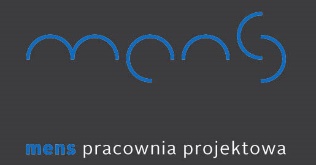 mgr inż. arch. Grzegorz Pełczyńskiul. Wojskowa 3L/660-792 Poznańtel. +48 609 654 987mgr inż. arch. Grzegorz Pełczyńskiul. Wojskowa 3L/660-792 Poznańtel. +48 609 654 987mgr inż. arch. Grzegorz Pełczyńskiul. Wojskowa 3L/660-792 Poznańtel. +48 609 654 987RODZAJ OPRACOWANIAPROJEKT WYKONAWCZYPROJEKT WYKONAWCZYKATEGORIAOBIEKTUBUDOWLANEGOKATEGORIA IX – BUDYNKI KULTURY, NAUKI I OŚWIATY;KATEGORIA XXII – PLACE POSTOJOWE, SKŁADOWISKA ODPADÓW, PARKINGI;KATEGORIA IX – BUDYNKI KULTURY, NAUKI I OŚWIATY;KATEGORIA XXII – PLACE POSTOJOWE, SKŁADOWISKA ODPADÓW, PARKINGI;BRANŻAPROJEKT INSTALACJI SANITARNYCHW ZAKRESIE INSTALACJI CENTRALNEGO OGRZEWANIA I CIEPŁA TECHNOLOGICZNEGOETAP IPROJEKT INSTALACJI SANITARNYCHW ZAKRESIE INSTALACJI CENTRALNEGO OGRZEWANIA I CIEPŁA TECHNOLOGICZNEGOETAP IZESPÓŁ PROJEKTOWYPROJEKTANT(uprawnienia, podpis)SPRAWDZAJĄCY(uprawnienia, podpis)INSTALACJE SANITARNE:mgr inż. Artur Szkopupr. nr  WKP/0146/POOS/09mgr inż. Mikołaj Stelmachmgr inż. Tomasz Woźnymgr inż. Paweł Kwiatkowskiupr. nr  WKP/0153/POOS/13MIEJSCE, DATA OPRAC.POZNAŃ, MARZEC 2019r.POZNAŃ, MARZEC 2019r.NR RYSUNKU:NAZWA RYSUNKU:SKALA:CO-01RZUT PIWNICY – ETAP I - INSTALACJA CO  1:100CO-02RZUT PARTERU – ETAP I - INSTALACJA CO  1:100CO-03RZUT PIĘTRA I – ETAP I - INSTALACJA CO  1:100CO-04RZUT PIĘTRA II – ETAP I - INSTALACJA CO  1:100CO-05RZUT PIĘTRA III – ETAP I - INSTALACJA CO  1:100CO-06RZUT DACHU – ETAP I - INSTALACJA CO  1:100CO-07INSTALACJA CO – ROZWINIĘCIE – ETAP I-CO-08INSTALACJA CT – ROZWINIĘCIE – ETAP I-CO-07ROZDZIELACZ INSTALACJI CENTRALNEGO OGRZEWANIA – ETAP I-CO-08ROZDZIELACZ INSTALACJI CIEPŁA TECHNOLOGICZNEGO – ETAP I-Średnica przewodu [mm]Maksymalny rozstaw podpór [cm]'16 x 23020 x 23525 x 2,34032 x 2,945Symbol odb.Symbol
pomiesz.θi
[°C]Φdane
[W]Φdobr
[W]Φzysk
[W]G
[kg/h]θz
[°C]θp
[°C]Typ
grzejnikaL
[mm]H
[mm]D
[mm]A'/A
[%]G: -1.02 A-1.02 A16754754036,670,452,8VK21-60070060076100G: -1.03-1.031615711571078,174,957,6VK22-6001000600106100G: -1.04-1.0416585585021,970,347,4VK21-60060060076100G: -1.07-1.071618831883099,274,358VK22-6001200600106100G: -1.08-1.0816697697034,772,955,7VK21-60060060076100G: -1.09-1.092021621605,27438,5VK20-60040060076100G: -1.10_a-1.1020903903037,873,853,2VK21-60090060076100G: -1.10_b-1.1020903903040,772,953,9VK21-60090060076100G: -1.10.A-1.10.A20586586026,172,252,9VK21-60060060076100G: -1.10.B-1.10.B20373373017,370,351,8VK21-60040060076100G: -1.10.C-1.10.C2034334301469,448,3VK21-60040060076100G: -1.10.D-1.10.D20348348013,770,248,4VK21-60040060076100G: -1.10.E-1.10.E20345345013,969,648,3VK21-60040060076100G: -1.10.F-1.10.F20347347014,769,248,9VK21-60040060076100G: -1.10.G-1.10.G20343343014,768,848,7VK21-60040060076100G: -1.10.H-1.10.H20656656029,370,851,6VK21-60070060076100G: -1.10.I-1.10.I2039139101772,552,7VK21-60040060076100G: -1.10.J-1.10.J20324324019,172,357,8VK20-60040060076100G: -1.10.K-1.10.K20443443016,771,448,6VK21-60050060076100G: 0.020.022014831483057,673,651,5VK22-6001200600106100G: 0.03_a0.032015971597071,87454,9VK22-900900900106100G: 0.03_b0.032015971597070,774,254,8VK22-900900900106100G: 0.03_c0.032015971597071,274,255VK22-6001200600106100G: 0.03_d0.032015971597069,674,554,8VK22-6001200600106100G: 0.03_e0.032015971597074,273,655,2VK22-900900900106100G: 0.03_f0.032015971597075,673,555,3VK22-900900900106100G: 0.03_g0.032015971597078,67355,6VK22-900900900106100G: 0.04 0.04 2025325309,37046,5VK20-60040060076100G: 0.04a0.04a20298298015,571,855,2Prosty 53053075060100G: 0.060.0620423423016,873,351,7Prosty 530530114060100G: 0.070.0720863863044,873,957,3VK21-60080060076100G: 0.080.0820559559030,472,156,3Prosty 530530145060100G: 0.090.0920405405014,273,849,2Prosty 530530114060100G: 0.100.102012601260047,473,650,8VK21-600120060076100G: 0.11_a0.112010841084043,173,852,2VK21-600100060076100G: 0.11_b0.112010841084055,774,557,8VK21-60090060076100G: 0.120.1220521521023,474,255,1VK21-60050060076100G: 0.130.132020120105,270,937,6VK20-60040060076100G: 0.140.14202462460774,143,8Prosty 53053075060100G: 0.16_a0.162010121012042,874,353,9VK21-60090060076100G: 0.16_b0.162010121012044,873,754,3VK21-60090060076100G: 0.170.1720463463016,473,549,3VK21-60050060076100G: 0.18-Ł0.18-Ł24517517022,871,351,8Prosty 630630145060100G: 0.20_a0.20201391139106773,856VK21-600120060076100G: 0.20_b0.202013911391071,273,256,4VK21-600120060076100G: -1.07-1.07161883188309874,457,9VK22-6001200600106100G: 1.01_a1.012018791879071,573,751,1VK33-3001600300161100G: 1.01_b1.012018791879073,373,451,3VK33-3001600300161100G: 1.01 A1.01 A2011211121053,472,854,8VK33-300900300161100G: 1.021.0220434434016,17147,9VK21-60050060076100G: 1.031.032022622605,973,440,6Prosty 53053075060100G: 1.041.042027327309,873,249,3Prosty 53053075060100G: 1.051.0520351351017,173,455,8Prosty 63063075060100G: 1.05-U1.05-U202412410773,143,4Prosty 53053075060100G: 1.061.0620695695031,372,553,5Prosty 630630170060100G: 1.06-U1.06-U20308308017,772,157,1Prosty 53053075060100G: -1.07-1.071618831883096,774,557,8VK22-6001200600106100G: 1.081.082019319304,870,636,3Prosty 53053075060100G: 1.101.1020486486019,873,152VK21-60050060076100G: 1.111.112011701170058,673,656,5VK33-300900300161100G: 1.12_a1.122014851485063,273,953,7VK33-3001200300161100G: 1.12_b1.122014851485065,173,553,9VK33-3001200300161100G: 1.12A1.12A20883883040,47253,3VK21-60090060076100G: 1.13_a1.132011631163055,374,156VK21-600100060076100G: 1.13_b1.132011631163057,573,756,3VK21-600100060076100G: 1.13A1.13A20759759030,272,751,1VK21-60080060076100G: 1.14_a1.142017111711068,974,653,3VK22-6001200600106100G: 1.14_b1.142017111711073,773,853,9VK22-6001200600106100G: 1.14_c1.142013691369066,774,256,6VK22-6001000600106100G: 1.14_d1.142010271027041,774,253VK22-600800600106100G: 1.14_e1.14201027102704473,553,5VK22-600800600106100G: 1.16_a1.162016121612073,874,355,5VK22-6001200600106100G: 1.16_b1.1620868868033,873,451,4VK21-60090060076100G: 1.17_a1.17201377137707173,957,2VK22-6001000600106100G: 1.17_b1.172013771377046,773,448,1VK22-6001200600106100G: -1.07-1.071618831883096,974,557,8VK22-6001200600106100G: 2.01_a2.012021902190078,274,150VK33-6001200600161100G: 2.01_b2.012021902190078,873,950,1VK33-6001200600161100G: 2.01_c2.01202190219008073,750,2VK33-6001200600161100G: 2.01 A_a2.01 A20278827880107,574,552,2VK33-6001600600161100G: 2.01 A_b2.01 A20278827880108,174,452,2VK33-6001600600161100G: 2.01 B2.01 B20807807032,974,353,2VK21-60080060076100G: 2.01 C_a2.01 C2019971997077,173,150,8VK33-6001200600161100G: 2.01 C_b2.01 C2019971997080,173,552,1VK22-6001600600106100G: 2.01 D_a2.01 D2011791179045,774,151,9VK21-600120060076100G: 2.01 D_b2.01 D2011791179047,273,752,2VK21-600120060076100G: 2.022.0220703703029,873,653,4VK21-60070060076100G: 2.032.032043943902473,958,2VK21-60040060076100G: 2.042.0420753753036,274,556,7VK21-60070060076100G: 2.052.0520560560021,172,950,1VK21-60060060076100G: 2.062.0620819819035,77454,3VK21-60080060076100G: 2.082.0820450450021,473,455,4Prosty 530530114060100G: 2.08-U2.08-U20311311014,674,356Prosty 53053075060100G: 2.092.092080380306073,662,1Prosty 630630170060100G: 2.09-U2.09-U2039439401571,749,1Prosty 530530114060100G: 2.112.11203013010137454,2Prosty 53053075060100G: 2.13_a2.132014201420067,174,756,5VK21-600120060076100G: 2.13_b2.132014201420069,674,356,8VK21-600120060076100G: 2.13_c2.132014201420072,47457,1VK21-600120060076100G: 2.13_d2.132014201420047,774,448,9VK22-6001200600106100G: 2.14_a2.142012501250055,574,355VK21-600120060076100G: 2.14_b2.142012501250057,573,955,2VK21-600120060076100G: 2.15_a2.152016421642082,873,956,8VK22-6001200600106100G: 2.15_b2.152010951095042,573,151VK22-600900600106100G: -1.07-1.07161883188309774,557,8VK22-6001200600106100G: 3.01_a3.012013281328067,772,855,9VK22-6001000600106100G: 3.01_b3.012013281328065,87355,7VK22-6001000600106100G: 3.023.0220525525029,973,958,8Prosty 530530114060100G: 3.033.03201381380368,428,8Prosty 53053075060100G: 3.043.0420387387012,673,447Prosty 530530114060100G: 3.073.0720522522026,67356,1VK21-60050060076100G: 3.083.0820693693028,873,552,8VK21-60070060076100G: 3.093.0920697697034,771,654,4VK21-60070060076100G: 3.11_a3.11201623162305874,650,6VK22-6001200600106100G: 3.11_b3.112016231623061,273,851,1VK22-6001200600106100G: 3.11_c3.112016231623059,374,350,8VK22-6001200600106100G: 3.11_d3.112016231623075,374,355,8VK22-6001200600106100G: 3.12_a3.122015441544062,574,353,1VK22-6001200600106100G: 3.12_b3.122015441544064,37453,3VK22-6001200600106100G: 3.13_a3.132011721172050,37454VK22-600900600106100G: 3.13_b3.1320217721770108,373,856,5VK22-6001600600106100Lp.Rodzaj przewodu lub komponentuMinimalna grubość izolacji cieplnej [λ = 0,035 W/(m·K)]*1.Średnicy wewnętrznej do 22mm 20 mm2.Średnicy wewnętrznej od 22 do 35 mm30 mm3.Średnicy wewnętrznej od 35 do 100mmRówna średnicy wewnętrznej rury4.Średnicy wewnętrznej ponad 100mm100 mm5.Przewody i armatura wg poz.1-4 przechodzące przez ściany lub stropy, skrzyżowania przewodów50% wymagań z poz. 1-46.Przewody ogrzewania centralnych wg poz. 1-4, ułożone w komponentach budowlanych między ogrzewanymi pomieszczeniami różnych użytkowników50% wymagań z poz. 1-47.Przewody wg poz. 6 ułożone w podłodze6 mm* Przy zastosowaniu materiału izolacyjnego o innym współczynniku przenikania ciepła niż podano w tabeli, należy odpowiednio skorygować grubość warstwy izolacyjnej * Przy zastosowaniu materiału izolacyjnego o innym współczynniku przenikania ciepła niż podano w tabeli, należy odpowiednio skorygować grubość warstwy izolacyjnej * Przy zastosowaniu materiału izolacyjnego o innym współczynniku przenikania ciepła niż podano w tabeli, należy odpowiednio skorygować grubość warstwy izolacyjnej Przebieg badaniaPrzebieg badaniaPrzebieg badaniaNazwa czynnościCzas trwaniaWarunki uznania wyników badania za pozytywnePodniesienie ciśnienia w instalacji do wartości ciśnienia próbnego-brak przecieków i roszenia, szczególnie na połączeniach i dławnicachobserwacja instalacji1/2 godzinyjw. ponadto ciśnienie na manometrze nie spadnie więcej niż 2 %Przebieg badaniaPrzebieg badaniaPrzebieg badaniaBadanie wstępneBadanie wstępneBadanie wstępneNazwa czynnościCzas trwaniaWarunki uznania wyników badania za pozytywnePodniesienie ciśnienia w instalacji do wartości ciśnienia próbnego-brak przecieków i roszenia, spadek ciśnienia spowodowany jest wyłącznie elastycznością przewodów z tworzywa sztucznegoObserwacja instalacji i podniesienie ciśnienia w instalacji do wartości ciśnienia próbnego10 minutObserwacja instalacji i podniesienie ciśnienia w instalacji do wartości ciśnienia próbnego10 minutobserwacja instalacji10 minutPodniesienie ciśnienia w instalacji do wartości ciśnienia próbnego-obserwacja instalacji30 minutbrak przecieków i roszenia spadek ciśnienia nie większe niż 0,6 barUWAGA: w przypadku nie spełnienia chociaż jednego warunku uznania badania wstępnego za zakończone z wynikiem pozytywnym, wynik badania ocenia się negatywnie. W takim przypadku należy usunąć przyczyną wyniku negatywnego i ponownie wykonać badanie wstępne od początkuUWAGA: w przypadku nie spełnienia chociaż jednego warunku uznania badania wstępnego za zakończone z wynikiem pozytywnym, wynik badania ocenia się negatywnie. W takim przypadku należy usunąć przyczyną wyniku negatywnego i ponownie wykonać badanie wstępne od początkuUWAGA: w przypadku nie spełnienia chociaż jednego warunku uznania badania wstępnego za zakończone z wynikiem pozytywnym, wynik badania ocenia się negatywnie. W takim przypadku należy usunąć przyczyną wyniku negatywnego i ponownie wykonać badanie wstępne od początkuBadanie główneBadanie główneBadanie główne(do badania głównego należy przystąpić bezpośrednio po badaniu wstępnym zakończonym wynikiem pozytywnym)(do badania głównego należy przystąpić bezpośrednio po badaniu wstępnym zakończonym wynikiem pozytywnym)(do badania głównego należy przystąpić bezpośrednio po badaniu wstępnym zakończonym wynikiem pozytywnym)Podniesienie ciśnienia w instalacji do wartości ciśnienia próbnego-brak przecieków i roszenia spadek ciśnienia nie większe niż 0,2 barobserwacja instalacji2 godzinyLp.Rodzaj przewodu lub komponentuMinimalna grubość izolacji cieplnej [λ = 0,035 W/(m·K)]*1.Średnicy wewnętrznej do 22mm 20 mm2.Średnicy wewnętrznej od 22 do 35 mm30 mm3.Średnicy wewnętrznej od 35 do 100mmRówna średnicy wewnętrznej rury4.Średnicy wewnętrznej ponad 100mm100 mm5.Przewody i armatura wg poz.1-4 przechodzące przez ściany lub stropy, skrzyżowania przewodów50% wymagań z poz. 1-46.Przewody ogrzewania centralnych wg poz. 1-4, ułożone w komponentach budowlanych między ogrzewanymi pomieszczeniami różnych użytkowników50% wymagań z poz. 1-47.Przewody wg poz. 6 ułożone w podłodze6 mm* Przy zastosowaniu materiału izolacyjnego o innym współczynniku przenikania ciepła niż podano w tabeli, należy odpowiednio skorygować grubość warstwy izolacyjnej * Przy zastosowaniu materiału izolacyjnego o innym współczynniku przenikania ciepła niż podano w tabeli, należy odpowiednio skorygować grubość warstwy izolacyjnej * Przy zastosowaniu materiału izolacyjnego o innym współczynniku przenikania ciepła niż podano w tabeli, należy odpowiednio skorygować grubość warstwy izolacyjnej Przebieg badaniaPrzebieg badaniaPrzebieg badaniaNazwa czynnościCzas trwaniaWarunki uznania wyników badania za pozytywnePodniesienie ciśnienia w instalacji do wartości ciśnienia próbnego-brak przecieków i roszenia, szczególnie na połączeniach i dławnicachobserwacja instalacji1/2 godzinyjw. ponadto ciśnienie na manometrze nie spadnie więcej niż 2 %Przebieg badaniaPrzebieg badaniaPrzebieg badaniaBadanie wstępneBadanie wstępneBadanie wstępneNazwa czynnościCzas trwaniaWarunki uznania wyników badania za pozytywnePodniesienie ciśnienia w instalacji do wartości ciśnienia próbnego-brak przecieków i roszenia, spadek ciśnienia spowodowany jest wyłącznie elastycznością przewodów z tworzywa sztucznegoObserwacja instalacji i podniesienie ciśnienia w instalacji do wartości ciśnienia próbnego10 minutObserwacja instalacji i podniesienie ciśnienia w instalacji do wartości ciśnienia próbnego10 minutobserwacja instalacji10 minutPodniesienie ciśnienia w instalacji do wartości ciśnienia próbnego-obserwacja instalacji30 minutbrak przecieków i roszenia spadek ciśnienia nie większe niż 0,6 barUWAGA: w przypadku nie spełnienia chociaż jednego warunku uznania badania wstępnego za zakończone z wynikiem pozytywnym, wynik badania ocenia się negatywnie. W takim przypadku należy usunąć przyczyną wyniku negatywnego i ponownie wykonać badanie wstępne od początkuUWAGA: w przypadku nie spełnienia chociaż jednego warunku uznania badania wstępnego za zakończone z wynikiem pozytywnym, wynik badania ocenia się negatywnie. W takim przypadku należy usunąć przyczyną wyniku negatywnego i ponownie wykonać badanie wstępne od początkuUWAGA: w przypadku nie spełnienia chociaż jednego warunku uznania badania wstępnego za zakończone z wynikiem pozytywnym, wynik badania ocenia się negatywnie. W takim przypadku należy usunąć przyczyną wyniku negatywnego i ponownie wykonać badanie wstępne od początkuBadanie główneBadanie główneBadanie główne(do badania głównego należy przystąpić bezpośrednio po badaniu wstępnym zakończonym wynikiem pozytywnym)(do badania głównego należy przystąpić bezpośrednio po badaniu wstępnym zakończonym wynikiem pozytywnym)(do badania głównego należy przystąpić bezpośrednio po badaniu wstępnym zakończonym wynikiem pozytywnym)Podniesienie ciśnienia w instalacji do wartości ciśnienia próbnego-brak przecieków i roszenia spadek ciśnienia nie większe niż 0,2 barobserwacja instalacji2 godzinyProduktWielkośćIlośćJednostkaZestawienie rur i kształtekZestawienie rur i kształtekZestawienie rur i kształtekZestawienie rur i kształtekZestawienie rur i kształtekZestawienie rur i kształtekRury -   PE-RT/Al/PE-HDRury -   PE-RT/Al/PE-HDRury -   PE-RT/Al/PE-HDRury -   PE-RT/Al/PE-HDRury -   PE-RT/Al/PE-HDRura wielowarstwowa  -HT/PE-RT z wkł.Al w kr.16 x 2,01208mRura wielowarstwowa  -HT/PE-RT z wkł.Al w kr.20 x 2,0288mRura wielowarstwowa  -HT/PE-RT z wkł.Al w kr.26 x 3,0118mRura wielowarstwowa  -HT/PE-RT z wkł.Al w szt.50 x 4,02mRura wielowarstwowa  -HT/PE-RT z wkł.Al w szt.75 x 5,08mKształtki -   PE-RT/Al/PE-HDKształtki -   PE-RT/Al/PE-HDKształtki -   PE-RT/Al/PE-HDKształtki -   PE-RT/Al/PE-HDKształtki -   PE-RT/Al/PE-HDKolano 90°16 - 1647szt.Kolano 90°20 - 2010szt.Kolano 90°26 - 262szt.Kolano 90°32 - 324szt.Kolano 90°75 - 755szt.Kolano zapras. z gw. wewn.26 - ¾"w1szt.Kolano zapras. z gw. zewn.16 - ½"z3szt.Przyłącze do rur z tw.szt.z wkł.Al G3/416 - ¾"w242szt.Trójnik zapr.16 - 16 - 1677szt.Trójnik zapr. - wy. środkowe redukcyjne20 - 16 - 2012szt.Trójnik zapr. - wy. środkowe redukcyjne26 - 16 - 266szt.Trójnik zapr. - wy. środkowe większe16 - 20 - 1614szt.Trójnik zapr. redukcyjny20 - 16 - 1622szt.Trójnik zapr. redukcyjny20 - 20 - 166szt.Trójnik zapr. redukcyjny26 - 16 - 2010szt.Trójnik zapr. redukcyjny26 - 20 - 202szt.Trójnik zapr.z gw.wewn.16 - ½"w - 167szt.Trójnik zapr.z gw.wewn.26 - ¾"w - 262szt.Złączka prosta zapras. z gw. wewn.16 - ½"w42szt.Złączka prosta zapras. z gw. wewn.20 - ½"w2szt.Złączka prosta zapras. z gw. wewn.20 - ¾"w8szt.Złączka prosta zapras. z gw. wewn.26 - ¾"w5szt.Złączka prosta zapras. z gw. wewn.26 - 1"w6szt.Złączka prosta zapras. z gw. wewn.75 - 2½"w2szt.Złączka prosta zapras. z gw. zewn.16 - ½"z4szt.Złączka prosta zapras. z gw. zewn.20 - ¾"z2szt.Złączka prosta zapras. z gw. zewn.32 - 1"z4szt.Złączka prosta zapras. z półśrubunkiem, uszcz. płaskie16 - ¾"w4szt.Złączka prosta zapras. z półśrubunkiem, uszcz. płaskie16 - 1"w2szt.Złączka prosta zapras. z półśrubunkiem, uszcz. płaskie20 - 1"w6szt.Złączka redukcyjna26 - 162szt.Złączka redukcyjna63 - 262szt.Złączka redukcyjna75 - 632szt.Złączka z gw. zewn.¾"z - ½"z42szt.Rury -ze stali węglowej pokrytej na zewnątrz antykorozyjną warstwą cynku (galwanicznie ocynkowana [Fe/Zn 88]) o grubości 8-15 µm oraz dodatkowo zabezpieczona pasywacyjną warstwą chromu. Współczynnik wydłużalności liniowej rur stalowych 0,0108 mm/(mxK) dla Δt= 1K, przewodność cieplna 58 W/mxK natomiast chropowatość k= 0,01 mmRury -ze stali węglowej pokrytej na zewnątrz antykorozyjną warstwą cynku (galwanicznie ocynkowana [Fe/Zn 88]) o grubości 8-15 µm oraz dodatkowo zabezpieczona pasywacyjną warstwą chromu. Współczynnik wydłużalności liniowej rur stalowych 0,0108 mm/(mxK) dla Δt= 1K, przewodność cieplna 58 W/mxK natomiast chropowatość k= 0,01 mmRury -ze stali węglowej pokrytej na zewnątrz antykorozyjną warstwą cynku (galwanicznie ocynkowana [Fe/Zn 88]) o grubości 8-15 µm oraz dodatkowo zabezpieczona pasywacyjną warstwą chromu. Współczynnik wydłużalności liniowej rur stalowych 0,0108 mm/(mxK) dla Δt= 1K, przewodność cieplna 58 W/mxK natomiast chropowatość k= 0,01 mmRury -ze stali węglowej pokrytej na zewnątrz antykorozyjną warstwą cynku (galwanicznie ocynkowana [Fe/Zn 88]) o grubości 8-15 µm oraz dodatkowo zabezpieczona pasywacyjną warstwą chromu. Współczynnik wydłużalności liniowej rur stalowych 0,0108 mm/(mxK) dla Δt= 1K, przewodność cieplna 58 W/mxK natomiast chropowatość k= 0,01 mmRury -ze stali węglowej pokrytej na zewnątrz antykorozyjną warstwą cynku (galwanicznie ocynkowana [Fe/Zn 88]) o grubości 8-15 µm oraz dodatkowo zabezpieczona pasywacyjną warstwą chromu. Współczynnik wydłużalności liniowej rur stalowych 0,0108 mm/(mxK) dla Δt= 1K, przewodność cieplna 58 W/mxK natomiast chropowatość k= 0,01 mmRura stal. k= 0.15DN 103mRura stal. k= 0.15DN 15196mRura stal. k= 0.15DN 20167mRura stal. k= 0.15DN 25230mRura stal. k= 0.15DN 3256mRura stal. k= 0.15DN 4016mRura stal. k= 0.15DN 5029mRura stal. k= 0.15DN 65534mRura stal. k= 0.15DN 80165mRura stal. k= 0.15DN 1006mRura stal. k= 0.15DN 1252mKształtki - ze stali węglowej pokrytej na zewnątrz antykorozyjną warstwą cynku (galwanicznie ocynkowana [Fe/Zn 88]) o grubości 8-15 µm oraz dodatkowo zabezpieczona pasywacyjną warstwą chromu. Współczynnik wydłużalności liniowej rur stalowych 0,0108 mm/(mxK) dla Δt= 1K, przewodność cieplna 58 W/mxK natomiast chropowatość k= 0,01 mmKształtki - ze stali węglowej pokrytej na zewnątrz antykorozyjną warstwą cynku (galwanicznie ocynkowana [Fe/Zn 88]) o grubości 8-15 µm oraz dodatkowo zabezpieczona pasywacyjną warstwą chromu. Współczynnik wydłużalności liniowej rur stalowych 0,0108 mm/(mxK) dla Δt= 1K, przewodność cieplna 58 W/mxK natomiast chropowatość k= 0,01 mmKształtki - ze stali węglowej pokrytej na zewnątrz antykorozyjną warstwą cynku (galwanicznie ocynkowana [Fe/Zn 88]) o grubości 8-15 µm oraz dodatkowo zabezpieczona pasywacyjną warstwą chromu. Współczynnik wydłużalności liniowej rur stalowych 0,0108 mm/(mxK) dla Δt= 1K, przewodność cieplna 58 W/mxK natomiast chropowatość k= 0,01 mmKształtki - ze stali węglowej pokrytej na zewnątrz antykorozyjną warstwą cynku (galwanicznie ocynkowana [Fe/Zn 88]) o grubości 8-15 µm oraz dodatkowo zabezpieczona pasywacyjną warstwą chromu. Współczynnik wydłużalności liniowej rur stalowych 0,0108 mm/(mxK) dla Δt= 1K, przewodność cieplna 58 W/mxK natomiast chropowatość k= 0,01 mmKształtki - ze stali węglowej pokrytej na zewnątrz antykorozyjną warstwą cynku (galwanicznie ocynkowana [Fe/Zn 88]) o grubości 8-15 µm oraz dodatkowo zabezpieczona pasywacyjną warstwą chromu. Współczynnik wydłużalności liniowej rur stalowych 0,0108 mm/(mxK) dla Δt= 1K, przewodność cieplna 58 W/mxK natomiast chropowatość k= 0,01 mmKolano 90°152szt.Kolano 90°204szt.Kolano 90°252szt.Kolano 90°3210szt.Kolano 90°504szt.Kolano 90°6588szt.Kolano 90°8032szt.Kolano 90°1004szt.Złączki i kształtki mosiężne, żeliwne i staloweZłączki i kształtki mosiężne, żeliwne i staloweZłączki i kształtki mosiężne, żeliwne i staloweZłączki i kształtki mosiężne, żeliwne i staloweZłączki i kształtki mosiężne, żeliwne i staloweZłączki i kształtki mosiężne, żeliwne i staloweKształtki - Złączki i kształtki mosiężne, żeliwne i staloweKształtki - Złączki i kształtki mosiężne, żeliwne i staloweKształtki - Złączki i kształtki mosiężne, żeliwne i staloweKształtki - Złączki i kształtki mosiężne, żeliwne i staloweKształtki - Złączki i kształtki mosiężne, żeliwne i staloweKołnierz PN10K40 PN104szt.Kołnierz PN10K80 PN102szt.Mufa calowa redukcyjna½"w - ⅜"w4szt.Mufa calowa redukcyjna1"w - ¾"w9szt.Mufa calowa redukcyjna1¼"w - ¾"w2szt.Mufa calowa redukcyjna1¼"w - 1"w6szt.Mufa calowa redukcyjna1½"w - 1¼"w2szt.Mufa calowa redukcyjna2½"w - 2"w6szt.Mufa calowa redukcyjna3"w - 2½"w2szt.Mufa calowa równoprzelotowa1"w - 1"w1szt.Mufa calowa równoprzelotowa2½"w - 2½"w2szt.Mufa calowa równoprzelotowa3"w - 3"w2szt.Nypel calowy redukcyjny1"z - ¾"z2szt.Nypel calowy redukcyjny1¼"z - 1"z2szt.Nypel calowy redukcyjny1½"z - 1¼"z3szt.Nypel calowy redukcyjny2½"z - 2"z2szt.Nypel calowy równoprzelotowy½"z - ½"z5szt.Nypel calowy równoprzelotowy¾"z - ¾"z1szt.Nypel calowy równoprzelotowy1"z - 1"z1szt.Nypel calowy równoprzelotowy1½"z - 1½"z1szt.Nypel calowy równoprzelotowy2"z - 2"z2szt.Nypel calowy równoprzelotowy2½"z - 2½"z4szt.Nypel calowy równoprzelotowy3"z - 3"z3szt.Złączka w/z calowa redukcyjna¾"z - ½"w2szt.Złączka w/z calowa redukcyjna1¼"z - 1"w2szt.Złączka w/z calowa redukcyjna1½"z - ¾"w2szt.Złączka w/z calowa redukcyjna1½"z - 1¼"w1szt.Złączka w/z calowa redukcyjna2"z - 1"w3szt.Złączka w/z calowa redukcyjna2"z - 1¾"w2szt.Złączka w/z calowa redukcyjna2½"z - 1½"w3szt.Złączka w/z calowa redukcyjna3"z - 2½"w1szt.ROZDZIELACZE STALOWEROZDZIELACZE STALOWEROZDZIELACZE STALOWEROZDZIELACZE STALOWEROZDZIELACZE STALOWERozdzielacz centralnego ogrzewania z 3 wyjściamiDN 1502 x 1,5MRozdzielacz ciepła technologicznego z 2 wyjściamiDN 1002 x 1 MProduktWielkośćIlośćJednostkaZestawienie zaworów i armaturyZestawienie zaworów i armaturyZestawienie zaworów i armaturyZestawienie zaworów i armaturyZestawienie zaworów i armaturyZestawienie zaworów i armaturyZawory - Armatura różna dowolnego producentaZawory - Armatura różna dowolnego producentaZawory - Armatura różna dowolnego producentaZawory - Armatura różna dowolnego producentaZawory - Armatura różna dowolnego producentaZawór zwrotny kołn. wg DIN 1988801szt.Inne - Armatura różna dowolnego producentaInne - Armatura różna dowolnego producentaInne - Armatura różna dowolnego producentaInne - Armatura różna dowolnego producentaInne - Armatura różna dowolnego producentaFiltr wody1"w1szt.Filtr wody1¼"w2szt.Filtr wody2½"w4szt.Filtr wody3"w2szt.Zawory termostatyczne i podpionoweZawory termostatyczne i podpionoweZawory termostatyczne i podpionoweZawory termostatyczne i podpionoweZawory termostatyczne i podpionoweElement przyłączeniowy, figura kątowa; rozstaw króćców przyłączeniowych 50mm15100szt.Przelotowy zawór regulacyjny z możliwością pomiaru różnicy ciśnienia, figura skośna z zaworami pomiarowymiNastawa wstępna za pomocą ograniczenia skoku grzybka.Korpus: mosiądz odporny na wypłukiwanie cynkuUszczelnienie wkładki: O-ring, EPDMUszczelnienie trzpienia: O-ring, EPDMUszczelnienie zaworu: O-ring, EPDMCiśnienie nominalne: PN 16Temperatura robocza: 130°C204szt.Przelotowy zawór regulacyjny z możliwością pomiaru różnicy ciśnienia, figura skośna z zaworami pomiarowymiNastawa wstępna za pomocą ograniczenia skoku grzybka.Korpus: mosiądz odporny na wypłukiwanie cynkuUszczelnienie wkładki: O-ring, EPDMUszczelnienie trzpienia: O-ring, EPDMUszczelnienie zaworu: O-ring, EPDMCiśnienie nominalne: PN 16Temperatura robocza: 130°C256szt.Przelotowy zawór regulacyjny z możliwością pomiaru różnicy ciśnienia, figura skośna z zaworami pomiarowymiNastawa wstępna za pomocą ograniczenia skoku grzybka.Korpus: mosiądz odporny na wypłukiwanie cynkuUszczelnienie wkładki: O-ring, EPDMUszczelnienie trzpienia: O-ring, EPDMUszczelnienie zaworu: O-ring, EPDMCiśnienie nominalne: PN 16Temperatura robocza: 130°C321szt.Przelotowy zawór regulacyjny z możliwością pomiaru różnicy ciśnienia, figura skośna z zaworami pomiarowymiNastawa wstępna za pomocą ograniczenia skoku grzybka.Korpus: mosiądz odporny na wypłukiwanie cynkuUszczelnienie wkładki: O-ring, EPDMUszczelnienie trzpienia: O-ring, EPDMUszczelnienie zaworu: O-ring, EPDMCiśnienie nominalne: PN 16Temperatura robocza: 110°C404szt.Przelotowy zawór regulacyjny z możliwością pomiaru różnicy ciśnienia, figura skośna z zaworami pomiarowymiNastawa wstępna za pomocą ograniczenia skoku grzybka.Korpus: mosiądz odporny na wypłukiwanie cynkuUszczelnienie wkładki: O-ring, EPDMUszczelnienie trzpienia: O-ring, EPDMUszczelnienie zaworu: O-ring, EPDMCiśnienie nominalne: PN 16Temperatura robocza: 110°C502szt.Zawór zwrotnyKorpus: mosiądz kuty Element zwrotny: mosiądz Trzpień: mosiądz Uszczelnienie: NBR Sprężyna: stal nierdzewna Przyłącze: gwint wewnętrzny wg ISO228Maks. ciśnienie robocze: PN 25 Ciśnienie otwarcia: ok. 0,02 bar Maks. temperatura: 100°C251szt.Zawór zwrotnyKorpus: mosiądz kuty Element zwrotny: mosiądz Trzpień: mosiądz Uszczelnienie: NBR Sprężyna: stal nierdzewna Przyłącze: gwint wewnętrzny wg ISO228Maks. ciśnienie robocze: PN 25 Ciśnienie otwarcia: ok. 0,02 bar Maks. temperatura: 100°C322szt.Zawór zwrotnyKorpus: mosiądz kuty Element zwrotny: mosiądz Trzpień: mosiądz Uszczelnienie: NBR Sprężyna: stal nierdzewna Przyłącze: gwint wewnętrzny wg ISO228Maks. ciśnienie robocze: PN 25 Ciśnienie otwarcia: ok. 0,02 bar Maks. temperatura: 100°C505szt.Regulator różnicy ciśnieniaZakres regulacji różnicy ciśnienia 25-60kPaKorpus z mosiądzu odpornego na wypłukiwanie cynku,Membrana i O-ring: EPDMPrzyłącze z gwintem zewnętrznym z uszczelnieniem płaskimMaksymalne ciśnienie robocze: 16 barMaksymalna różnica ciśnień na zaworze: 2 barMaks. dozwolona temperatura robocza: 100°C401szt.Regulator różnicy ciśnieniaZakres regulacji różnicy ciśnienia 5-30kPaKorpus z mosiądzu odpornego na wypłukiwanie cynku,Membrana i O-ring: EPDMPrzyłącze z gwintem zewnętrznym ze stożkiemMaksymalne ciśnienie robocze: 16 barMaksymalna różnica ciśnień na zaworze: 2 barMaks. dozwolona temperatura robocza: 100°C201szt.Zawór kulowy z dźwignią204szt.Zawór kulowy z dźwignią258szt.Zawór kulowy z dźwignią3213szt.Zawór kulowy z dźwignią401szt.Zawór kulowy z dźwignią502szt.Zawór kulowy z dźwignią6528szt.Zawór kulowy z dźwignią808szt.Zawór powrotny bez wstępnej regulacji, figura kątowaPrzyłącze grzejnikowe z uszczelnieniem stożkowym1521szt.Zawór trójdrogowy mieszający lub rozdz.201szt.Zawór trójdrogowy mieszający lub rozdz.252szt.Zawór termostatyczny z ciągła, ukrytą nastawą wstępną, figura kątowaPrzyłącze grzejnikowe z uszczelnieniem stożkowymMaks. temperatura robocza 120 °C Maks. ciśnienie robocze 10 barWyposażony w wewnętrzny walec umożliwiający regulację, otaczający O-ring odcinający grzybka zaworu1521szt.Głowice/Siłowniki - zawory termostatyczne i podpionoweGłowice/Siłowniki - zawory termostatyczne i podpionoweGłowice/Siłowniki - zawory termostatyczne i podpionoweGłowice/Siłowniki - zawory termostatyczne i podpionoweGłowice/Siłowniki - zawory termostatyczne i podpionoweNapęd z reg. nast. do zaw. 3-dr. 500N 24V ciągła3szt.Głowice/Siłowniki - zbiorczy katalogGłowice/Siłowniki - zbiorczy katalogGłowice/Siłowniki - zbiorczy katalogGłowice/Siłowniki - zbiorczy katalogGłowice/Siłowniki - zbiorczy katalogGłowica termost. 100szt.Pompy elektronicznePompy elektronicznePompy elektronicznePompy elektronicznePompy elektronicznePompa przy centrali wentylacyjnej NW1 
Pompa: , H=16,1 kPa, V=1,604 m³/hGlikol propylenowy 35% 1szt.Pompa przy centrali wentylacyjnej NW4 
Pompa: , H=11,3 kPa, V=0,791 m³/hGlikol propylenowy 35%  1szt.Pompa przy centrali wentylacyjnej NW2
Pompa: , H=12,1 kPa, V=1,272 m³/hGlikol propylenowy 35%  1szt.Pompa przy centrali wentylacyjnej NW11Pompa: , H=23,5 kPa, V=0,110 m³/hGlikol propylenowy 35% 1szt.Pompa przy centrali wentylacyjnej NW12 Pompa: , H=23,4 kPa, V=0,110 m³/hGlikol propylenowy 35% 1szt.Pompa: P.CO1, ETAP 2, H=48,8 kPa, V=5,97 m³/hWoda  1szt.Pompa: P.CO2, ETAP 1, H=48,7 kPa, V=5,78 m³/hWoda  1szt.Pompa: P.CO3, INST. BUD., H=39,9 kPa, V=5,52 m³/hWoda  1szt.Pompa: P.CT", H=21,7 kPa, V=7,415 m³/hGlikol propylenowy 35%1szt.Pompa: P.CT', H=16,3 kPa, V=7,502 m³/hWoda  1szt.Pompa: P.CT, ISTN., H=35,8 kPa, V=4,193 m³/hWoda 1szt.Wymiennik ciepła do central wentylacyjnych na dachuWymiennik ciepła do central wentylacyjnych na dachuWymiennik ciepła do central wentylacyjnych na dachuWymiennik ciepła do central wentylacyjnych na dachuWymiennik ciepła do central wentylacyjnych na dachuWymiennik ciepła ( zgodnie z kartą doborową)1szt.ProduktH
[mm]L
[mm]D
[mm]IlośćJednostkaZestawienie grzejnikówZestawienie grzejnikówZestawienie grzejnikówZestawienie grzejnikówZestawienie grzejnikówZestawienie grzejnikówZestawienie grzejnikówZestawienie grzejnikówGrzejniki łazienkoweGrzejniki łazienkoweGrzejniki łazienkoweGrzejniki łazienkoweGrzejniki łazienkoweGrzejniki łazienkoweGrzejniki łazienkoweGrzejniki łazienkoweGrzejniki prawe niezintegrowane -   grzejniki łazienkoweGrzejniki prawe niezintegrowane -   grzejniki łazienkoweGrzejniki prawe niezintegrowane -   grzejniki łazienkoweGrzejniki prawe niezintegrowane -   grzejniki łazienkoweGrzejniki prawe niezintegrowane -   grzejniki łazienkoweGrzejniki prawe niezintegrowane -   grzejniki łazienkoweGrzejniki prawe niezintegrowane -   grzejniki łazienkoweProsty 5307505306010szt.Grzejniki prawe niezintegrowane -   grzejniki łazienkoweGrzejniki prawe niezintegrowane -   grzejniki łazienkoweGrzejniki prawe niezintegrowane -   grzejniki łazienkoweGrzejniki prawe niezintegrowane -   grzejniki łazienkoweGrzejniki prawe niezintegrowane -   grzejniki łazienkoweGrzejniki prawe niezintegrowane -   grzejniki łazienkoweGrzejniki prawe niezintegrowane -   grzejniki łazienkoweProsty 5301140530606szt.Grzejniki prawe niezintegrowane -   grzejniki łazienkoweGrzejniki prawe niezintegrowane -   grzejniki łazienkoweGrzejniki prawe niezintegrowane -   grzejniki łazienkoweGrzejniki prawe niezintegrowane -   grzejniki łazienkoweGrzejniki prawe niezintegrowane -   grzejniki łazienkoweGrzejniki prawe niezintegrowane -   grzejniki łazienkoweGrzejniki prawe niezintegrowane -   grzejniki łazienkoweProsty 5301450530601szt.Prosty 630750630601szt.Grzejniki prawe niezintegrowane -   grzejniki łazienkoweGrzejniki prawe niezintegrowane -   grzejniki łazienkoweGrzejniki prawe niezintegrowane -   grzejniki łazienkoweGrzejniki prawe niezintegrowane -   grzejniki łazienkoweGrzejniki prawe niezintegrowane -   grzejniki łazienkoweGrzejniki prawe niezintegrowane -   grzejniki łazienkoweGrzejniki prawe niezintegrowane -   grzejniki łazienkoweProsty 6301450630601szt.Grzejniki prawe niezintegrowane -   grzejniki łazienkoweGrzejniki prawe niezintegrowane -   grzejniki łazienkoweGrzejniki prawe niezintegrowane -   grzejniki łazienkoweGrzejniki prawe niezintegrowane -   grzejniki łazienkoweGrzejniki prawe niezintegrowane -   grzejniki łazienkoweGrzejniki prawe niezintegrowane -   grzejniki łazienkoweGrzejniki prawe niezintegrowane -   grzejniki łazienkoweProsty 6301700630602szt.Grzejniki zintegrowaneGrzejniki zintegrowaneGrzejniki zintegrowaneGrzejniki zintegrowaneGrzejniki zintegrowaneGrzejniki zintegrowaneGrzejniki zintegrowaneGrzejniki zintegrowaneGrzejniki prawe zintegrowane -   VK/K (z wkładką)Grzejniki prawe zintegrowane -   VK/K (z wkładką)Grzejniki prawe zintegrowane -   VK/K (z wkładką)Grzejniki prawe zintegrowane -   VK/K (z wkładką)Grzejniki prawe zintegrowane -   VK/K (z wkładką)Grzejniki prawe zintegrowane -   VK/K (z wkładką)Grzejniki prawe zintegrowane -   VK/K (z wkładką)VK20-600600400764szt.VK21-600600400768szt.Grzejniki prawe zintegrowane -   VK/K (z wkładką)Grzejniki prawe zintegrowane -   VK/K (z wkładką)Grzejniki prawe zintegrowane -   VK/K (z wkładką)Grzejniki prawe zintegrowane -   VK/K (z wkładką)Grzejniki prawe zintegrowane -   VK/K (z wkładką)Grzejniki prawe zintegrowane -   VK/K (z wkładką)Grzejniki prawe zintegrowane -   VK/K (z wkładką)VK21-600600500766szt.Grzejniki prawe zintegrowane -   VK/K (z wkładką)Grzejniki prawe zintegrowane -   VK/K (z wkładką)Grzejniki prawe zintegrowane -   VK/K (z wkładką)Grzejniki prawe zintegrowane -   VK/K (z wkładką)Grzejniki prawe zintegrowane -   VK/K (z wkładką)Grzejniki prawe zintegrowane -   VK/K (z wkładką)Grzejniki prawe zintegrowane -   VK/K (z wkładką)VK21-600600600764szt.Grzejniki prawe zintegrowane -   VK/K (z wkładką)Grzejniki prawe zintegrowane -   VK/K (z wkładką)Grzejniki prawe zintegrowane -   VK/K (z wkładką)Grzejniki prawe zintegrowane -   VK/K (z wkładką)Grzejniki prawe zintegrowane -   VK/K (z wkładką)Grzejniki prawe zintegrowane -   VK/K (z wkładką)Grzejniki prawe zintegrowane -   VK/K (z wkładką)VK21-600600700766szt.Grzejniki prawe zintegrowane -   VK/K (z wkładką)Grzejniki prawe zintegrowane -   VK/K (z wkładką)Grzejniki prawe zintegrowane -   VK/K (z wkładką)Grzejniki prawe zintegrowane -   VK/K (z wkładką)Grzejniki prawe zintegrowane -   VK/K (z wkładką)Grzejniki prawe zintegrowane -   VK/K (z wkładką)Grzejniki prawe zintegrowane -   VK/K (z wkładką)VK21-600600800764szt.Grzejniki prawe zintegrowane -   VK/K (z wkładką)Grzejniki prawe zintegrowane -   VK/K (z wkładką)Grzejniki prawe zintegrowane -   VK/K (z wkładką)Grzejniki prawe zintegrowane -   VK/K (z wkładką)Grzejniki prawe zintegrowane -   VK/K (z wkładką)Grzejniki prawe zintegrowane -   VK/K (z wkładką)Grzejniki prawe zintegrowane -   VK/K (z wkładką)VK21-600600900767szt.Grzejniki prawe zintegrowane -   VK/K (z wkładką)Grzejniki prawe zintegrowane -   VK/K (z wkładką)Grzejniki prawe zintegrowane -   VK/K (z wkładką)Grzejniki prawe zintegrowane -   VK/K (z wkładką)Grzejniki prawe zintegrowane -   VK/K (z wkładką)Grzejniki prawe zintegrowane -   VK/K (z wkładką)Grzejniki prawe zintegrowane -   VK/K (z wkładką)VK21-6006001000763szt.Grzejniki prawe zintegrowane -   VK/K (z wkładką)Grzejniki prawe zintegrowane -   VK/K (z wkładką)Grzejniki prawe zintegrowane -   VK/K (z wkładką)Grzejniki prawe zintegrowane -   VK/K (z wkładką)Grzejniki prawe zintegrowane -   VK/K (z wkładką)Grzejniki prawe zintegrowane -   VK/K (z wkładką)Grzejniki prawe zintegrowane -   VK/K (z wkładką)VK21-60060012007610szt.VK22-6006008001062szt.Grzejniki prawe zintegrowane -   VK/K (z wkładką)Grzejniki prawe zintegrowane -   VK/K (z wkładką)Grzejniki prawe zintegrowane -   VK/K (z wkładką)Grzejniki prawe zintegrowane -   VK/K (z wkładką)Grzejniki prawe zintegrowane -   VK/K (z wkładką)Grzejniki prawe zintegrowane -   VK/K (z wkładką)Grzejniki prawe zintegrowane -   VK/K (z wkładką)VK22-6006009001062szt.Grzejniki prawe zintegrowane -   VK/K (z wkładką)Grzejniki prawe zintegrowane -   VK/K (z wkładką)Grzejniki prawe zintegrowane -   VK/K (z wkładką)Grzejniki prawe zintegrowane -   VK/K (z wkładką)Grzejniki prawe zintegrowane -   VK/K (z wkładką)Grzejniki prawe zintegrowane -   VK/K (z wkładką)Grzejniki prawe zintegrowane -   VK/K (z wkładką)VK22-60060010001065szt.Grzejniki prawe zintegrowane -   VK/K (z wkładką)Grzejniki prawe zintegrowane -   VK/K (z wkładką)Grzejniki prawe zintegrowane -   VK/K (z wkładką)Grzejniki prawe zintegrowane -   VK/K (z wkładką)Grzejniki prawe zintegrowane -   VK/K (z wkładką)Grzejniki prawe zintegrowane -   VK/K (z wkładką)Grzejniki prawe zintegrowane -   VK/K (z wkładką)VK22-600600120010620szt.Grzejniki prawe zintegrowane -   VK/K (z wkładką)Grzejniki prawe zintegrowane -   VK/K (z wkładką)Grzejniki prawe zintegrowane -   VK/K (z wkładką)Grzejniki prawe zintegrowane -   VK/K (z wkładką)Grzejniki prawe zintegrowane -   VK/K (z wkładką)Grzejniki prawe zintegrowane -   VK/K (z wkładką)Grzejniki prawe zintegrowane -   VK/K (z wkładką)VK22-60060016001062szt.VK22-9009009001065szt.VK33-3003009001612szt.Grzejniki prawe zintegrowane -   VK/K (z wkładką)Grzejniki prawe zintegrowane -   VK/K (z wkładką)Grzejniki prawe zintegrowane -   VK/K (z wkładką)Grzejniki prawe zintegrowane -   VK/K (z wkładką)Grzejniki prawe zintegrowane -   VK/K (z wkładką)Grzejniki prawe zintegrowane -   VK/K (z wkładką)Grzejniki prawe zintegrowane -   VK/K (z wkładką)VK33-30030012001612szt.Grzejniki prawe zintegrowane -   VK/K (z wkładką)Grzejniki prawe zintegrowane -   VK/K (z wkładką)Grzejniki prawe zintegrowane -   VK/K (z wkładką)Grzejniki prawe zintegrowane -   VK/K (z wkładką)Grzejniki prawe zintegrowane -   VK/K (z wkładką)Grzejniki prawe zintegrowane -   VK/K (z wkładką)Grzejniki prawe zintegrowane -   VK/K (z wkładką)VK33-30030016001612szt.VK33-60060012001614szt.Grzejniki prawe zintegrowane -   VK/K (z wkładką)Grzejniki prawe zintegrowane -   VK/K (z wkładką)Grzejniki prawe zintegrowane -   VK/K (z wkładką)Grzejniki prawe zintegrowane -   VK/K (z wkładką)Grzejniki prawe zintegrowane -   VK/K (z wkładką)Grzejniki prawe zintegrowane -   VK/K (z wkładką)Grzejniki prawe zintegrowane -   VK/K (z wkładką)VK33-60060016001612szt.ProduktWielkośćWielkośćIlośćJednostkaZestawienie izolacjiZestawienie izolacjiZestawienie izolacjiZestawienie izolacjiZestawienie izolacjiZestawienie izolacjiZestawienie izolacjiOtuliny - Katalog izolacji standardowychOtuliny - Katalog izolacji standardowychOtuliny - Katalog izolacji standardowychOtuliny - Katalog izolacji standardowychOtuliny - Katalog izolacji standardowychOtuliny - Katalog izolacji standardowychPianka PU, λ(40°C)=0,035W/mK o średnicy wewn. 114 mmPianka PU, λ(40°C)=0,035W/mK o średnicy wewn. 114 mm100 mm6mPianka PU, λ(40°C)=0,035W/mK o średnicy wewn. 140 mmPianka PU, λ(40°C)=0,035W/mK o średnicy wewn. 140 mm100 mm2mPianka PU, λ(40°C)=0,035W/mK o średnicy wewn. 18 mmPianka PU, λ(40°C)=0,035W/mK o średnicy wewn. 18 mm20 mm1210mPianka PU, λ(40°C)=0,035W/mK o średnicy wewn. 22 mmPianka PU, λ(40°C)=0,035W/mK o średnicy wewn. 22 mm20 mm483mPianka PU, λ(40°C)=0,035W/mK o średnicy wewn. 25 mmPianka PU, λ(40°C)=0,035W/mK o średnicy wewn. 25 mm20 mm118mPianka PU, λ(40°C)=0,035W/mK o średnicy wewn. 28 mmPianka PU, λ(40°C)=0,035W/mK o średnicy wewn. 28 mm20 mm167mPianka PU, λ(40°C)=0,035W/mK o średnicy wewn. 35 mmPianka PU, λ(40°C)=0,035W/mK o średnicy wewn. 35 mm30 mm230mPianka PU, λ(40°C)=0,035W/mK o średnicy wewn. 42 mmPianka PU, λ(40°C)=0,035W/mK o średnicy wewn. 42 mm40 mm54mPianka PU, λ(40°C)=0,035W/mK o średnicy wewn. 48 mmPianka PU, λ(40°C)=0,035W/mK o średnicy wewn. 48 mm50 mm16mPianka PU, λ(40°C)=0,035W/mK o średnicy wewn. 54 mmPianka PU, λ(40°C)=0,035W/mK o średnicy wewn. 54 mm50 mm2mPianka PU, λ(40°C)=0,035W/mK o średnicy wewn. 60 mmPianka PU, λ(40°C)=0,035W/mK o średnicy wewn. 60 mm60 mm29mPianka PU, λ(40°C)=0,035W/mK o średnicy wewn. 76 mmPianka PU, λ(40°C)=0,035W/mK o średnicy wewn. 76 mm70 mm542mPianka PU, λ(40°C)=0,035W/mK o średnicy wewn. 89 mmPianka PU, λ(40°C)=0,035W/mK o średnicy wewn. 89 mm100 mm165mPROJEKTANTOPRACOWANIE:mgr inż. Artur Szkopuprawnienia budowlane do projektowania bez ograniczeń w specjalności instalacyjnej w zakresie sieci, instalacji i urządzeń cieplnych, wentylacyjnych, gazowych, wodociągowych i kanalizacyjnych nr
WKP/0146/POOS/09mgr inż. Mikołaj Stelmachmgr inż. Tomasz Woźny